1.1. Описание услуги1.1. Описание услуги1.1. Описание услугиВ рамках ИТ-услуги осуществляется комплекс работ, позволяющий обеспечить в объеме реализованных бизнес-процессов стабильное функционирование автоматизированной системы сводной отчетности (ССО) по формированию ФСД, расшифровки к приложениям бухгалтерского баланса и к отчетам по источникам финансирования второй очереди ССО; отчетность ДУИТПИ, ДУЗ, по охране труда, страновая отчетность, отчеты для аудиторских проверок третьей очереди ССО, «Сквозная себестоимость ключевых и прочих продуктов» отчет о расхождениях , отчетность ФСД по МСФО- четвертая очередь ССО в установленный период доступности, а также своевременную поддержку пользователей данной системыВ рамках ИТ-услуги осуществляется комплекс работ, позволяющий обеспечить в объеме реализованных бизнес-процессов стабильное функционирование автоматизированной системы сводной отчетности (ССО) по формированию ФСД, расшифровки к приложениям бухгалтерского баланса и к отчетам по источникам финансирования второй очереди ССО; отчетность ДУИТПИ, ДУЗ, по охране труда, страновая отчетность, отчеты для аудиторских проверок третьей очереди ССО, «Сквозная себестоимость ключевых и прочих продуктов» отчет о расхождениях , отчетность ФСД по МСФО- четвертая очередь ССО в установленный период доступности, а также своевременную поддержку пользователей данной системыВ рамках ИТ-услуги осуществляется комплекс работ, позволяющий обеспечить в объеме реализованных бизнес-процессов стабильное функционирование автоматизированной системы сводной отчетности (ССО) по формированию ФСД, расшифровки к приложениям бухгалтерского баланса и к отчетам по источникам финансирования второй очереди ССО; отчетность ДУИТПИ, ДУЗ, по охране труда, страновая отчетность, отчеты для аудиторских проверок третьей очереди ССО, «Сквозная себестоимость ключевых и прочих продуктов» отчет о расхождениях , отчетность ФСД по МСФО- четвертая очередь ССО в установленный период доступности, а также своевременную поддержку пользователей данной системы1.2. Способ подключения к ИТ-системе (если необходимо и в зависимости от технической возможности организации)1.2. Способ подключения к ИТ-системе (если необходимо и в зависимости от технической возможности организации)1.2. Способ подключения к ИТ-системе (если необходимо и в зависимости от технической возможности организации)	«Толстый клиент» на АРМ пользователя (требуется СКЗИ на АРМ / не требуется)	«Толстый клиент» на АРМ пользователя (требуется СКЗИ на АРМ / не требуется)	«Толстый клиент» на АРМ пользователя (требуется СКЗИ на АРМ / не требуется)1.3. Группа корпоративных бизнес-процессов / сценариев, поддерживаемых в рамках услуги   1.3. Группа корпоративных бизнес-процессов / сценариев, поддерживаемых в рамках услуги   1.3. Группа корпоративных бизнес-процессов / сценариев, поддерживаемых в рамках услуги    -  Формирование ФСД в интересах процесса финансовой консолидации ГК Росатом. -  Формирование расшифровок к пакету форм ФСД в интересах процесса финансовой консолидации ГК Росатом.
 - Формирование расшифровок к сводной бухгалтерской и статистической отчетности Концерна Росэнергоатом. -  Формирование ФСД в интересах процесса финансовой консолидации ГК Росатом. -  Формирование расшифровок к пакету форм ФСД в интересах процесса финансовой консолидации ГК Росатом.
 - Формирование расшифровок к сводной бухгалтерской и статистической отчетности Концерна Росэнергоатом. -  Формирование ФСД в интересах процесса финансовой консолидации ГК Росатом. -  Формирование расшифровок к пакету форм ФСД в интересах процесса финансовой консолидации ГК Росатом.
 - Формирование расшифровок к сводной бухгалтерской и статистической отчетности Концерна Росэнергоатом.1.4. Интеграция с корпоративными ИТ-системами1.4. Интеграция с корпоративными ИТ-системами1.4. Интеграция с корпоративными ИТ-системамиИТ-системаГруппа процессов СУРП КРЭА- Получение фактических данных по статьям и аналитикам для формирования ФСД- Получение фактических данных по статьям и аналитикам для формирования сводной отчетности Концерна Росэнергоатом.- Получение фактических данных по источникам финансирования;- Получение фактических данных для внутренней отчетности;- Получение фактических данных для статистической отчетности;- Получение фактических данных по статьям и аналитикам для формирования сводной бухгалтерской отчетности Концерна Росэнергоатом;- Сквозная себестоимость ключевых и прочих продуктов- Отчетность ДУЗ;- Отчетность по охране труда;- Страновая отчетность.- Отчетность ДУИТПИ. ЕСИК БП- Загрузка данных НСИ. ИСУБ - Передача фактических данных ББЛ.ЕОС-Закупки - Отчетность ДУИТПИ.1.5. Интеграция с внешними ИТ-системами1.5. Интеграция с внешними ИТ-системами1.5. Интеграция с внешними ИТ-системамиИТ-системаГруппа процессов Панель ГД РЭА - Передача на панель ГД РЭА показателей финансовой деятельности.1.6. Состав услуги1.6. Состав услуги1.6. Состав услугиЦентр поддержки пользователей - Прием, обработка, регистрация и маршрутизация поступающих обращений от пользователей; - Консультации в части подключения и авторизации в системе; - Работы по присвоению ролей/полномочий согласно листам исполнения.Функциональная поддержка- Диагностика и устранение возникающих инцидентов и проблем в рамках поступающих обращений; - Консультирование пользователей по работе в ИТ-системе в объеме реализованных бизнес-процессов; - Адаптация функциональности ИТ-системы в рамках поступающих обращений, в случае если данные работы не влекут за собой изменение логики реализованного бизнес-процесса; - Ведение матрицы ролей и полномочий, консультации пользователей по ролям; - Подготовка и тестирование обновлений ИТ-системы; - Подготовка учебных материалов и статей знаний по часто задаваемым вопросам и публикация их для общего доступа.Поддержка интеграционных процессов- Мониторинг интеграционных сценариев в рамках поддерживаемых бизнес-процессов; - Диагностика и устранение возникающих инцидентов и проблем в части передачи данных через интеграционную шину в рамках поступающих обращений.ИТ-инфраструктура- Ведение полномочий в ИТ-системе в рамках разработанной концепции ролей и полномочий – предоставление, прекращение прав доступа пользователей; - Обновление программного обеспечения ИТ-системы в объеме реализованных функциональных направлений и бизнес-функций; - Консультации по установке и обновлению серверного программного обеспечения, требуемого для бесперебойного функционирования ИТ-системы.Модификация ИТ-системыРазвитие и модификация ИТ-системы в части реализации нового функционала в рамках настоящей услуги не осуществляется1.7. Наименование и место хранения пользовательской документации:1.7. Наименование и место хранения пользовательской документации:1.7. Наименование и место хранения пользовательской документации:	ИТ-системаПуть: … → …	Портал Госкорпорации «Росатом»Путь: … → …	Иное местоИнформационный портал АО «Концерн Росэнергоатом»:Путь: KIS→	Иное местоИнформационный портал АО «Концерн Росэнергоатом»:Путь: KIS→	Иное местоИнформационный портал АО «Концерн Росэнергоатом»:Путь: KIS→1.8. Ограничения по оказанию услуги1.8. Ограничения по оказанию услуги1.8. Ограничения по оказанию услуги1.8.1. В п.1.3. представлен полный перечень групп бизнес-процессов / сценариев, реализованных в информационной системе.
Для каждого отдельно взятого Заказчика осуществляется поддержка того перечня бизнес-процессов/сценариев, который был внедрен и введен в постоянную (промышленную) эксплуатацию приказом по организации Заказчика.
1.8.2. Для автоматизированных/информационных систем в защищённом исполнении действуют ограничения, предусмотренные для объектов информатизации, аттестованных по требованиям безопасности информации.1.8.1. В п.1.3. представлен полный перечень групп бизнес-процессов / сценариев, реализованных в информационной системе.
Для каждого отдельно взятого Заказчика осуществляется поддержка того перечня бизнес-процессов/сценариев, который был внедрен и введен в постоянную (промышленную) эксплуатацию приказом по организации Заказчика.
1.8.2. Для автоматизированных/информационных систем в защищённом исполнении действуют ограничения, предусмотренные для объектов информатизации, аттестованных по требованиям безопасности информации.1.8.1. В п.1.3. представлен полный перечень групп бизнес-процессов / сценариев, реализованных в информационной системе.
Для каждого отдельно взятого Заказчика осуществляется поддержка того перечня бизнес-процессов/сценариев, который был внедрен и введен в постоянную (промышленную) эксплуатацию приказом по организации Заказчика.
1.8.2. Для автоматизированных/информационных систем в защищённом исполнении действуют ограничения, предусмотренные для объектов информатизации, аттестованных по требованиям безопасности информации.1.9. Норматив на поддержку1.9. Норматив на поддержку1.9. Норматив на поддержкуПодразделениеПредельное значение трудозатрат на поддержку 1 единицы объемного показателя по услуге (чел.мес.)Функциональная поддержка0,0461241Поддержка интеграционных процессовИТ-инфраструктура1.10. Дополнительные параметры оказания услуги1.10. Дополнительные параметры оказания услуги1.10. Дополнительные параметры оказания услуги1.10.1. Допустимый простой ИТ-ресурса в течении года, часов15,55 часов1.10.2. Срок хранения данных резервного копирования (в календарных днях)28 дней1.10.3. Целевая точка восстановления ИТ-ресурса (RPO) (в рабочих часах)0,5 часа1.10.4. Целевое время восстановления ИТ-ресурса (RTO) (в рабочих часах)24 часа1.10.5. Обеспечение катастрофоустойчивости ИТ-ресурсаНе применимо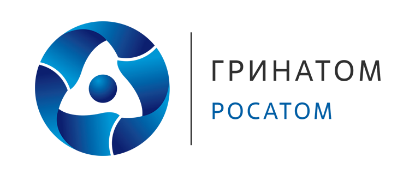 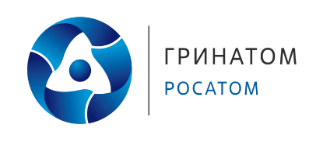 